KLASA: 024-01/22-01/10                                                                                                   URBROJ: 2170-30-22-01-6U Omišlju, 14.02.2022. godine.Na temelju članka 44. Statuta Općine Omišalj („Službene novine Primorsko-goranske županije“ broj 5/21) i članka 17. stavka 1. Pravilnika o provedbi postupaka jednostavne nabave („Službene novine Primorsko-goranske županije“ broj 24/21), Općinska načelnica Općine Omišalj donijela je OBAVIJEST O ODABIRU NAJPOVOLJNIJE PONUDENaziv i sjedište Naručitelja: Općina Omišalj, Prikešte 13, 51513 Omišalj.Predmet nabave: Provođenje mjera dezinsekcije i deratizacije na području Općine Omišalj u 2022. godini.Evidencijski broj nabave: 6/22.Procijenjena vrijednost nabave: 60.000,00 kuna (bez PDV-a).Naziv Ponuditelja čija je ponuda odabrana za sklapanje ugovora o nabavi:Dezinsekcija d.o.o., Brajšina 13, 51000 Rijeka, OIB 75145286506.Ugovorne cijene:Razlog odabira, obilježja i prednosti odabrane ponude: Ponuda Dezinsekcija d.o.o., Brajšina 13, 51000 Rijeka, OIB 75145286506, odabrana je iz razloga što je ocijenjena valjanom i u svemu sukladnom zahtjevima Naručitelja, te se uklapa u osigurana sredstva.Razlozi odbijanja ponuda: Nije bilo odbijenih ponuda.Sukladno članku 17. stavku 2. Pravilnika o provedbi postupaka jednostavne nabave („Službene novine Primorsko-goranske županije“ broj 24/21), Ova Odluka se sa preslikom Zapisnika o otvaranju, pregledu i ocjeni ponuda dostavlja ponuditeljima na dokaziv način.Općinska načelnicamr. sc. Mirela Ahmetović, v.r.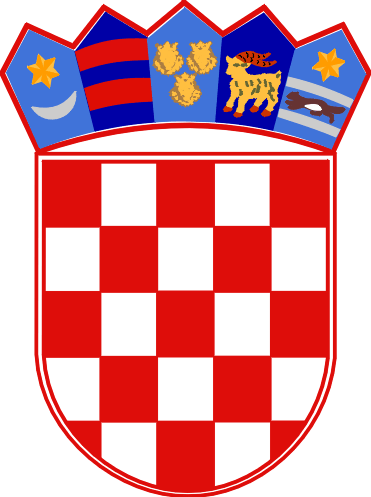  REPUBLIKA HRVATSKAPRIMORSKO-GORANSKA ŽUPANIJAOPĆINA OMIŠALJOPĆINSKA NAČELNICACijena ponude bez PDV-a iznosi: 59.000,00 kunaIznos PDV-a: 				  14.750,00 kunaCijena ponude sa PDV-om: 		 73.750,00 kuna